THEOREME DU PARALLELOGRAMMETP info sur GeoGebra www.geogebra.orgObjectif : Découvrir et démontrer à l'aide du produit scalaire un théorème relatif au parallélogramme.On se donne un parallélogramme.L'objectif est de déterminer une relation entre les carrés de ses côtés et les carrés de ses diagonales.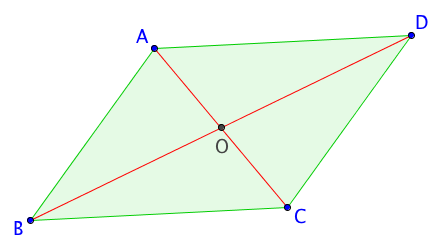 1) Construire un parallélogramme et tracer ses diagonales.2) Calculer la somme des carrés des côtés puis la somme des carrés des diagonales et établir une conjecture.3) Démonstration :    a) Développer les expressions vectorielles suivantes :	 et  .    b) En déduire l'égalité établie à la question 2.    c) Conclure en énonçant un théorème relatif au parallélogramme.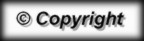 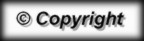 